MONTHLY COMMODITY SUPPLEMENTAL FOOD PROGRAM (CSFP)GOGEBIC-ONTONAGON COMMUNITY ACTION AGENCY2024 Mondays:  January 15,  February 12,  March 18,  April 15,  May 13,  June 17,  July 15,  August 12, September 16, October 14, November 18, and December 16.Bessemer Community Action Agency9 a.m. to 12 p.m.Wakefield V.F.W. Parking Lot9 a.m. to 9:30 a.m.Sunset Manor Apt.9:45 a.m. to 10 a.m.Riverview Apt. Parking Lot10:15 a.m. to 10:30 a.m.Wakefield & Bessemer Home Delivery to Meals on Wheels clients    10:30 a.m. to 11:30 a.m.Hill Crest Apt. Community Room11:30 a.m. to 11:45 a.m.Fairview Apt.12 p.m. to 12:15 p.m.--------------------------------------------------------------------------------------------------------------------------------------------------Tuesdays:  January 16,  February 13,  March 19,  April 16,  May 14  June 18,  July 16,  August 13, September 17, October 15, November 19, and December 17. 			Pioneer Park Apts. (Residents only)9 a.m. to 9:30 a.m.Our Lady of Peace Church Parking Lot10:00 a.m. to 10:30 a.m. Ironwood Home Delivery to Meals on Wheels clients10:30 a.m. to 11:00 a.m.Northwoods Estates 11:00 a.m. to 11:30 a.m.Wildwood Apts. 11:30 to 11:45 a.m.--------------------------------------------------------------------------------------------------------------------------------------------------Wednesdays:  January 17,  February 14,  March 20,  April 17,  May 15,  June 19,  July 17,  August 14, September 18, October 16, November 20, and December 18.Marenisco Town Hall9:15 a.m. to 9:30 a.m.Watersmeet Food Pantry10 a.m. to 10:30 a.m. Bruce Crossing-Stannard Township Ball Park:  12:30 p.m. to 1 p.m. EDT    --------------------------------------------------------------------------------------------------------------------------------------------------Thursdays:  January 18,  February 15,  March 21,  April 18,  May 16,  June 20,  July 18,  August 15, September 19, October 17, November 21, and December 19.Bergland-Lake Gogebic Senior Center9:25 a.m. to 9:40 a.m. EDTWhite Pine Township Hall10 a.m. to 10:15 a.m. EDTOntonagon-Holy Family Catholic Church11 a.m. to 11:30 a.m. EDTOntonagon Housing Commission–Cane Court11:45 a.m. to 12 p.m. EDTMass City-Greenland Township Community Center12:30 p.m. to 1 p.m. EDTRecipients must be 60 year of age or older and income eligible. Times are subject to change.  All recipients must show ID and are reminded to return their boxes.This institution is an equal opportunity provider.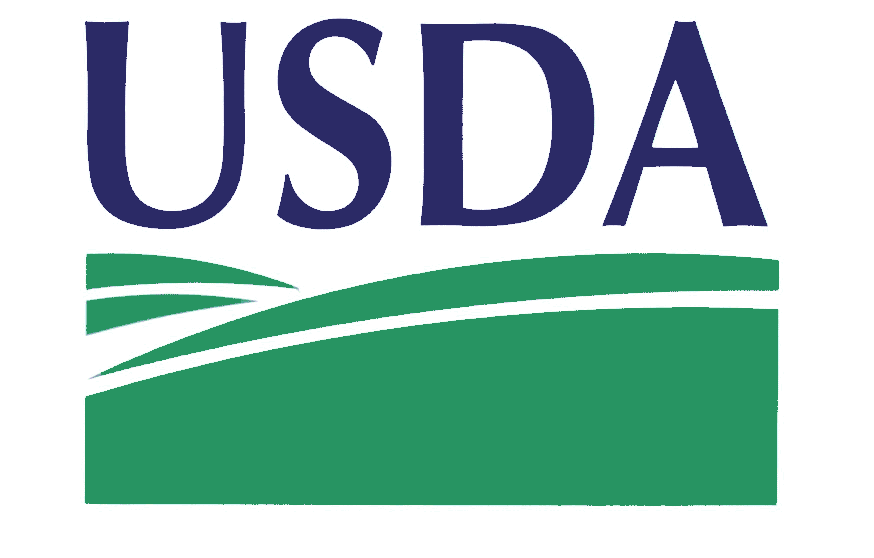 